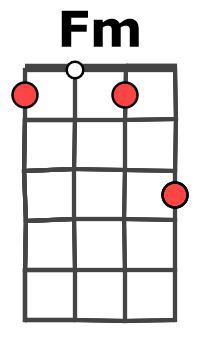 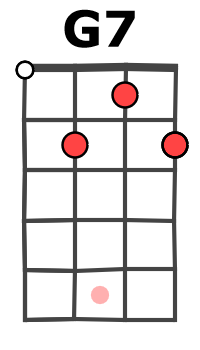 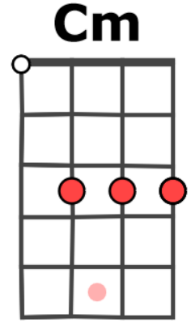 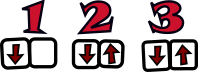 VERSION  COOLIntro : trémolo sur Cm
                      G7                                           Cm
Lai ssez par ler les p'tits papiers à l'occasion papier chiffon
                          G7                                               Cm  (block)
Puiss'nt-ils un soir, papier buvard vous conso ler.
                      Fm                                             Cm
Lai ssez brû ler les p'tits papiers papier de riz ou d'Arménie
                         G7                                                       Cm (block)
Qu'un soir ils puissent, papier maïs vous réchauf fer.                      G7                                               CmUn peu d'a mour, papier velours et d'esthétique, papier musique                      G7                                                Cm (block)C'est du chagrin, papier dessin avant longtemps.                     Fm                                          CmLai ssez gli sser, papier glacé les sentiments, papier collant 
                      G7                                                       Cm (block)Ca impressionne, papier carbone mais c'est du vent.                      G7                                                       CmMachin, machine, papier machine faut pas s'leurrer, papier doré                     G7                                                         Cm (block)Celui qu'y touche, papier tue-mouche est moitié fou.                       Fm                                                  CmC'est pas brillant papier d'argent c’est pas donné papier monnaie                      G7                                                  Cm (block)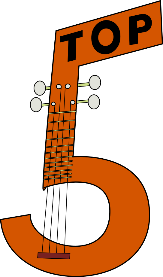 Ou l'on en meurt, papier à fleurs ou l'on s'en fout.Répéter le 1er Couplethttp://partoches.top5.re V2